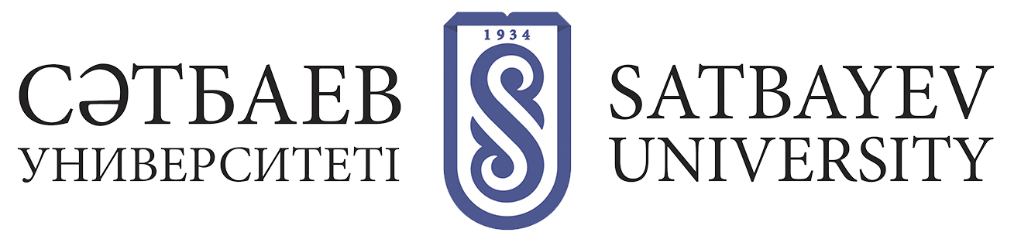 ЗАКЛЮЧЕНИЕ ЭТИЧЕСКОЙ КОМИССИИДля получения Заключения Этической комиссии докторант прошедший расширенное заседание кафедры пишет заявление на имя курирующего проректора для рассмотрения на Этической комиссии материалов диссертационного исследования.Докторант высылает секретарю Этической комиссии следующие документы в pdf формате:-	заявление;-	диссертация;-	аннотация; -	отзывы отечественного и зарубежного научных консультантов;-	протокол расширенного заседания кафедры (структурного подразделения), где выполнена диссертация, с постановлением о рекомендации к защите;-	внутренняя справка о проверке диссертации на плагиат;- список публикаций